         Opiniâtre, obstiné, voire entêté, à demeurer sur ses positions tant dans l’avis que l’on exprime ou dans ses réactions face à une situation particulière. Les avis, concernant ce trait de caractère, divergent : Doit-on être opiniâtre ou le contraire ? Alors, qui des deux avis l’emportera sur l’autre ?Pour répondre à cette problématique, nous allons  aborder minutieusement ce sujet selon un plan dialectique.         Ceux qui soutiennent que la personne doit être  opiniâtre  avancent les arguments dans cet ordre : D’abord, être opiniâtre nous permet d’être autonome et indépendant ainsi on ne se laisse pas facilement influencer ou manipuler. Aussi, la personne résolue se forge une forte personnalité, elle parvient à imposer ses idées, ses positions et se montrer plus déterminée et plus courageuse. De plus, être opiniâtre les  aide à rester attaché à leurs  rêves, leurs projets puisqu’ils  n’abandonnent  pas facilement, tant qu’il y a cet acharnement de se dépasser et d’aller jusqu’au bout de leurs  limites pour atteindre leurs  objectifs comme en témoigne la réaction d’Antigone en refusant toutes les interventions et les propositions des autres en s’accrochant à sa décision jusqu’à sa mort      Or, ceux qui rejettent l’opiniâtreté se justifient par  les preuves suivantes : Premièrement, en adoptant cette attitude, on risque de manquer d’ouverture, on reste sur notre idée sans écouter les autres .Du coup, on se sent isolé des autres. Deuxièmement, s’entêter donne a la personne un trait de caractère borné, intolérant et difficulté à évoluer. Troisièmement, on ne doit pas être opiniâtre pour la simple raison que cela pourrait conduire à l’orgueil et l’égoïsme, autrement dit la personne opiniâtre  devient plus égocentrique et on ne pense qu’à soi-même croyant que leurs idées sont les meilleures. A ce propos, on cite l’exemple d’Antigone que son oncle Créon a désigné d’orgueilleuse vu  qu’elle n’a pas voulu renoncer à sa décision en dépit de la justesse des raisonnements de son oncle. Enfin, l’entêtement sans justification conduit au désastre et au malheur comme l’était Antigone, celle-ci a avoué et a reconnu son obstination gratuite «Et  Créon avait  raison, je ne sais plus pourquoi je meurs. » Conséquence : trois personnes ont trouvé la mort Antigone, Hémon et Eurydice       Personnellement, être opiniâtre est une qualité à condition d’écouter les autres, de devenir plus souple et flexible, d’accepter à tenir tête soit justifié.       En guise de conclusion, ce sujet demeure divergent ; chaque clan a ses propres raisons. Nous pouvons nous demander : «  Comment nous comporter vis-à-vis à une personne opiniâtre et obstinée afin qu’elle nous écoute et pour l’amener à céder ?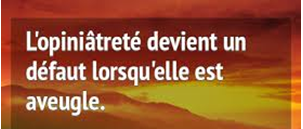 